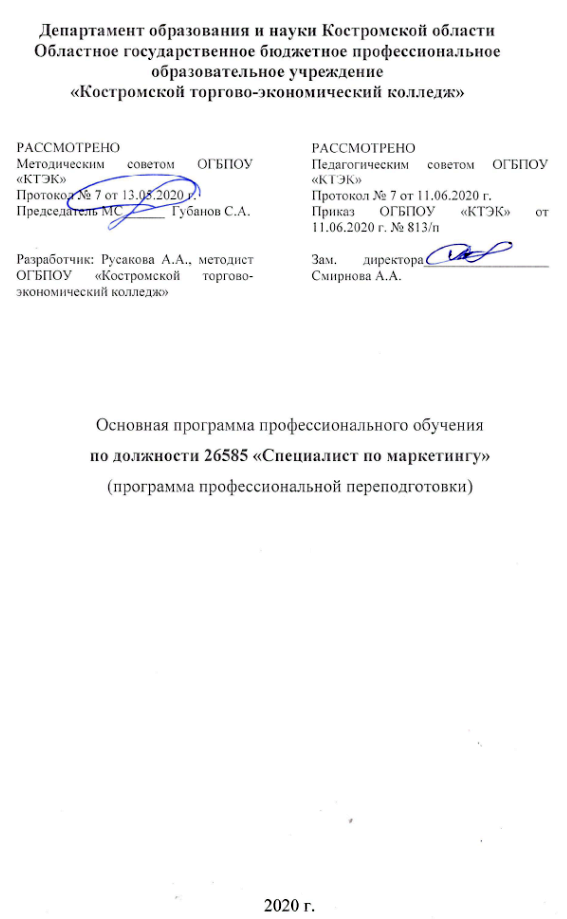 ОПИСАНИЕ ПРОГРАММЫ1. Название программы: Основная программа профессионального обучения по должности 26585 «Специалист по маркетингу» ( программа профессиональной переподготовки).2. Категория слушателей: К освоению программы допускаются лица, имеющие среднее и /или высшее профессиональное образование.3. Цель освоение программы: удовлетворение индивидуальных образовательных потребностей и интересов граждан в получении необходимых теоретических знаний и навыков в сфере маркетинга для: развития интеллектуального потенциала и познавательных способностей личности; профессионального самоопределения и формирования мотивации к трудовой деятельности по профессиям, востребованным на рынке труда;  планирования карьеры и профессионального роста; повышения компетентности, конкурентоспособности и уровня самореализации в процессе осуществления различных видов деятельности в сфере экономики, производства и оказания услуг.4. Форма обучения: очно/ заочная, с применением дистанционных образовательных технологий/ 286 часов.5. Освоение программы предполагает достижение следующего(щих) уровня(ней) квалификации в соответствии с профессиональным стандартом  Маркетолог, утверждённого Министерством труда и социальной защиты Российской Федерации от 04 июня 2018 г № 366н, Федеральным государственным образовательным стандартом по специальности 38.02.04 Коммерция (по отраслям), утверждённого приказом Министерства образования и науки Российской Федерации от 15 мая 2014 г. N 539, Федеральным государственным образовательным стандартом по специальности 38.02.05 Товароведение и экспертиза качества потребительских товаров, утверждённого приказом Министерства образования и науки Российской Федерации от 28.07.2014 N 835.6.  Образовательные результаты: совершенствование у слушателей компетенций и приобретение ими новых компетенций в сфере маркетинга  и коммуникативной политики в интернете.7. Результаты обучения: 	В результате освоения программы слушатель должен приобрести знания и умения, необходимые для качественного изменения перечисленной выше профессиональной компетенции. 	Слушатель должен знать: определения ключевых понятий и терминов; структуру комплекса маркетинга; главные составляющие внешней маркетинговой среды; этапы процесса планирования маркетинговой деятельности; систему взаимоотношений своей организации с поставщиками и потребителями; функциональные обязанности и критерии эффективной деятельности маркетолога; этапы маркетингового исследования; составляющие маркетинговой информационной системы; преимущества различных форм прямого маркетинга.	уметь:анализировать факторы внутренней среды компании; выделять внешние факторы, обуславливающие успех деятельности организации; прогнозировать STEP-факторы; осуществлять разработку маркетингового плана; проводить SWOT-анализ и выявлять стратегические факторы, существенно влияющие на деятельность организации; выбирать оптимальную организационную структуру управления маркетингом; организовывать маркетинговые исследования; выявлять мотивы, которые движут покупателями, с целью принятия эффективных управленческих решений, использовать приёмы прямого маркетинга, эффективно проводить PR-мероприятия.	иметь практический опыт: практическое использование изучаемых теоретических концепций, моделей, методов и технологий маркетинга.	В результате изучения программы слушатель должен получить представление: о ведущих сферах маркетинговой деятельности; целях, задачах и возможностях маркетинга; основных подходах к определению сущности маркетинга; построении эффективной системы отношений с потребителем; управлении маркетингом как способом поддержания и расширения выгодных отношений с потребителями для достижения целей компании; факторах микросреды организации; особенностях успешного осуществления изменений в компании по отношению к потребителям; порядке формирования специальной маркетинговой службы фирмы; системе маркетинговых исследований и их направлениях.8. Учебный план9. Календарный учебный график10. Организационно–педагогические условия10.1 Материально-технические условия реализации программы10.2. Кадровые ресурсы10.3. Учебно-методическое обеспечение программыОсновная литература:Красюк И.Н Маркетинговые коммуникации: Учебник / Под ред. И.Н. Красюк. - М.: ИНФРА-М,2012. - 272 с.: 60x90 1/16. - (Высшее образование). (переплёт) ISBN 978-5-16-004956-4// http://znanium.com/bookread.php?book=247665Музыкант В. Л. Интегрированные маркетинговые коммуникации: Учебное пособие / В.Л. Музыкант. - М.: ИЦ РИОР: НИЦ Инфра-М, 2013. - 216 с.: 60x90 1/16. - (Высшее образование: Бакалавриат). (переплёт) ISBN 978-5-369-01121-8, 1000 экз.// http://znanium.com/bookread.php?book=350959Проектиров Кнышова Е. Н. Маркетинг: Учебное пособие / Е.Н. Кнышова. - М.: ИД ФОРУМ: НИЦ Инфра-М, 2012. - 282 с.: 60x90 1/16. - (Профессиональное образование). (переплет) ISBN 978-5-8199-0068-0. // http://znanium.com/bookread.php?book=325562 Романов А. А. Маркетинговые коммуникации: Учебник / А.А. Романов, И.М. Синяева, В.А. Поляков. - М.: Вузовский учебник: ИНФРА-М, 2011. - 384 с.: 60x90 1/16. (переплёт) ISBN 978-5-9558-0194-0, 500 экз.// http://znanium.com/bookread.php?book=226894Дополнительная литература: Аниськина Наталия Васильевна, Колышкина Татьяна Борисовна. Наружная реклама. Москва Издательство "ФОРУМ" Москва ООО "Научно-издательский центр ИНФРА-М", 2015. http://znanium.com/go.php?id=419073   Замедлина Е. А. Реклама: Учебное пособие. Москва Издательский Центр РИОР Москва Издательский Дом "ИНФРА-М", 2015. http://znanium.com/go.php?id=304918Гундарин Михаил Вячеславович. Теория и практика связей с общественностью: основы медиа-рилейшнз: Учебное пособие. 2. Москва Издательство "ФОРУМ", 2016. http://znanium.com/go.php?id=243837  Интернет-ресурсы:Индустрия рекламы - www.ir-magazine.ruРеклама. OUTDOOR Media - www.outdoormedia.ruРекламное измерение - www.triz-ri.ruЭнциклопедия маркетинга - www.marketing.spb.ru7 статей.Ру - www.7st.ru11. Оценка качества освоения программы 11.1 Форма промежуточной аттестации по программы:11.2 Примеры оценочных материалов для промежуточной аттестации: 1.Рынок товаров потребительского назначения состоит из:1)  Компаний, приобретающих товары для их дальнейшей реализации2) Фирм-производителей товаров потребительского назначения3) Покупателей, приобретающих товары для личного пользования2. Ремаркетинг связан с:1)  Снижающимся спросом2) Возрастающим спросом3). Чрезмерным спросом3. Основоположник маркетинга:1)  Альфред Ньюман2) Клейтон  Кристенсен3) Филип Котлер4. К каналам личной коммуникации можно отнести:1) общение одного лица с аудиторией2) прямую почтовую рекламу3) рекламу по телевидению4)  печатную рекламу5. Прямой маркетинг - это:1) устное представление товара в ходе беседы с одним покупателем2) устное представление товара в ходе беседы с группой покупателей3) в. продажа товаров с помощью почты, телефона, телевидения4) благожелательное представление товара в СМИ6. К какой классификационной группе можно отнести хлеб и молоко, реализуемые населению?1) товары импульсной покупки2) товары особого спроса3) в. товары постоянного спроса4) товары предварительного выбора5) товары пассивного спроса6. Затраты фирмы на рекламу составляют:1) 1 % от суммы продаж2) 2-10 % от суммы продаж3) 20 % от суммы продаж4) зависит от вида хозяйственной деятельности фирмы7. Согласно теории мотивации Маслоу в первую очередь индивид желает удовлетворить:1) потребность в любви2) потребность в безопасности3) в. физиологические потребности4)  потребность в саморазвитии8. Что является главным в определении маркетинг:1) сбыт товара2) снижение издержек производства3) в. удовлетворение потребностей потребителей4)  установление цены товара9. Главное отличие пропаганды от рекламы в:1) её платности2) её личном характере3) её общественном характере4) г. она не оплачивается9. Комплекс маркетинговых коммуникаций состоит из:1) пяти элементов2) шести элементов3) девяти элементов4) трёх элементов10. К какому критерию сегментирования относится формирование сегмента по составу семьи:1) географическому2) демографическому3) поведенческому4) психографическому11. Обязательным элементом процесса коммуникации должен быть:1) реклама2) стимулирование сбыта3) в. обратная связь4) все перечисленные12. Конкурсы, премии и льготы являются специфическими приемами:1) прямого маркетинга2) пропаганды3) рекламы4) стимулирования сбыта13. Определите, в какое из направлений маркетинговых исследований входит установление ёмкости рынка:1) изучение товара2) изучение рынка3) изучение покупателей4) изучение конкурентов14. Технология паблик рилейшнз включает:1) анализ, исследования и постановку задач2) разработку программы и сметы3) осуществление программы оценку результатов и доработку программы4) все вышеперечисленное15. В чем основное отличие рынка товаров промышленного назначения от рынков товаров широкого потребления?1) на нем меньше покупателей и они крупнее и профессиональнее2) спрос на товары зависит от спроса на товары широкого потребления3) в. спрос на товары резко меняется16. К какому виду маркетинговых исследований рынка относится изучение справочников и статистической литературы:1) кабинетное исследование2) панельное исследование3) полевое исследование17. К преимуществам специализированного рекламного агентства можно отнести:1) значительный практический опыт агентства2) сотрудники заинтересованы в успех мероприятий3) экономию средств4) все вышеперечисленное18. Паблик рилейшнз это:1) специализированные выставки2) персональные продажи3) связи с общественностью4) пропаганда19. Вы купили машину. К какому виду товара она относится:1) товар личного потребления2) товар массового спроса3) товар предварительного выбора4) товар особого спроса20. Обратная связь это:1) часть откликов покупателей о товаре, которую они доводят до сведения производителя2) набор откликов покупателя, возникших в результате контакта с другими покупателями3) процесс, в ходе которого получатель придаёт значение символам, переданным отправителем4) информация, которую отправитель передаёт получателю21. К стимулированию сбыта можно отнести:1) конкурсы с подарками2) беспроигрышные лотереи3) зачётные купоны, скидки4)  все вышеперечисленное22. Метод сбора первичной информации это:1) эксперимент2) работа с научной литературой3) работа со статистическими данными4) работа с документацией предприятия23. Участие в международных выставках позволяет:1)  снизить издержки производства2) привлечь внимание широкой общественности к достижениям фирмы - создать свой имидж, заключать контракты3) стимулировать деловых партнёров4) определить эффективность рекламы24. Несохранимость услуги является проблемой для фирм сферы услуг в условиях:1) постоянного спроса2) колебания спроса на услуги3) колебания предложения услуг4) равновесия между спросом и предложением на услуги25. Атрибутом позиционирования является:1) количество сотрудников на предприятия2) цена3) мощность предприятия4) широта ассортимента выпускаемой продукции26. К услугам более применимы следующие средства стимулирования:1) реклама2) пропаганда3)  стимулирование сбыта4) личная продажа27. Нужда становится мотивом совершения покупки, когда:1) человек удовлетворяет её2) она достигает максимального уровня3) в процессе её удовлетворения4) с момента её появления28. Стратегия диверсификации это:1) проникновение на новые рынки со старым товаром2) проникновение на новые рынки с новым товаром3) включение в производственную программу продуктов, которые не связаны с прежней деятельностью предприятия29 Эффективность «Директ мэйл» составляет:1) 10 %2) 20 %3) 15 %4)  7 %30. Позиционирование рынка это -:1) определение места для своего товара в ряду аналогов2) сегментирование рынка3) широкомасштабная рекламная кампанияи т.д.11.3 Критерии и шкала оценки для промежуточной аттестации по программы:	Слушатель считается успешно прошедшим промежуточную аттестацию по основной программе профессионального обучения по должности  26585 «Специалист по маркетингу», если при тестировании слушатель правильно ответил на 60%  от общего количества вопросов.№ п/пНаименование разделаВсего, часАудиторныезанятияАудиторныезанятияДистанционныезанятияДистанционныезанятияПромежу-точнаяаттестация№ п/пНаименование разделаВсего, часиз нихиз нихиз нихиз нихПромежу-точнаяаттестация№ п/пНаименование разделаВсего, частеоретические занятия (лекции)практические  занятия  теоретические занятия (лекции)практические  занятия  Промежу-точнаяаттестация123456781Введение в маркетинг181082Теоритические основы товароведения2446863Технология проведения маркетингового исследования с использованием комплекса инструментов маркетинга36642064Технология внедрение инновационных товаров (услуг), создание нематериальных активов (брендов)36642065Технология распределения (дистрибуции) и сбытовой политики в  организации36642066Маркетинговые коммуникаций в организации36642067Технология формирования маркетинговой стратегии организации36642068Практика планирования и контроля маркетинговой деятельности организации36642069Интернет-маркетинг2424Промежуточная аттестацияПромежуточная аттестация44ЭкзаменВсего:Всего:2865030160424Наименование разделов (дисциплин, практик, стажировок, иных видов учебной деятельности) Объем нагрузки, ч.Учебные неделиУчебные неделиУчебные неделиУчебные неделиУчебные неделиУчебные неделиУчебные неделиУчебные неделиНаименование разделов (дисциплин, практик, стажировок, иных видов учебной деятельности) Объем нагрузки, ч.123456781. Введение в маркетинг181082. Теоритические основы товароведения24101043. Технология проведения маркетингового исследования с использованием инструментов комплекса маркетинга3610101064. Технология внедрение инновационных товаров (услуг), создание нематериальных активов (брендов)3666101045. Технология распределения (дистрибуции) и сбытовой политики в  организации3610101066. Маркетинговые коммуникаций в организации36210101047. Технология формирования маркетинговой стратегии организации3610101068. Практика планирования и контроля маркетинговой деятельности организации3621010149. Интернет-маркетинг241212Промежуточная аттестация42863634363636363636Вид ресурсаХарактеристика ресурса и количествоАудиторияМультимедийная аудитория, вместимостью более 30 человек. Мультимедийная аудитория состоит из интегрированных инженерных систем с единой системой управления, оснащённая современными средствами воспроизведения и визуализации любой видео и аудио информации, получения и передачи электронных документов.Компьютерный классКомпьютерный класс, представляющий собой рабочее место преподавателя и не менее 15 рабочих мест студентов, включающих компьютерный стол, стул, персональный компьютер, лицензионное программное обеспечение. Каждый компьютер имеет широкополосный доступ в сеть Интернет. Все компьютеры подключены к корпоративной компьютерной сети КФУ и находятся в едином домене. Компьютерное оборудованием имеет соответствующее лицензионное программное обеспечение.Программное обеспечение для реализации программы на основе дистанционных образовательных технологий или в рамках смешанного обученияМонитор с диагональю не менее 22 дюймов, персональный компьютер(с техническими характеристиками не ниже Intel Core i3-2100, DDR3 4096Mb, 500Gb),конференц-микрофон, беспроводной микрофон, блок управления оборудованием, интерфейсыподключения: USB, audio, HDMI.Канцелярские товарыБумага, ручки, маркеры, плакатыДругое Компьютер (моноблок), ноутбук, МФУ, проектор, презентер, экран для проектора, аудиосистема MS Win 10 prof, Microsoft Office 2019, Home and Student, Dr.WebSecuritySpace, катриджы для МФУ.Вид ресурсаХарактеристика ресурса и количествоРуководитель проекта/кураторРуководитель Ресурсного центраРазработчик контентаПреподаватель Лектор Преподаватель специальных дисциплинМодераторПреподавательТьютор КураторНаименование разделов учебного плана Технология и/или метод(ы) проведения оценочного мероприятия Шкала оценки (баллы, «зачтено» / «не зачтено»)Размещение оценочных материалов Промежуточная аттестация Тестирование«зачтено» / «не зачтено»Система дистанционного обучения (Moodle)